ИЗМЕНЕНИЯ ЗАРЕГИСТРИРОВАНЫ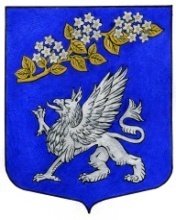 Главным управлением Министерстваюстиции Российской Федерациипо Санкт-Петербургу и Ленинградской области номер RU781700002022002 от 29.11.2022   МУНИЦИПАЛЬНЫЙ СОВЕТ ВНУТРИГОРОДСКОГО МУНИЦИПАЛЬНОГО ОБРАЗОВАНИЯ ГОРОДА ФЕДЕРАЛЬНОГО ЗНАЧЕНИЯ САНКТ-ПЕТЕРБУРГА МУНИЦИПАЛЬНЫЙ ОКРУГ ПРАВОБЕРЕЖНЫЙVI  СОЗЫВРЕШЕНИЕ 27 октября 2022 г.	         № 27 
О внесении изменений и дополнений в Устав
внутригородского муниципального образования города федерального значения Санкт-Петербурга муниципальный округ Правобережный	В целях приведения Устава внутригородского муниципального образования города федерального значения Санкт-Петербурга муниципальный округ Правобережный в соответствие с Федеральным законом 06.10.2003 № 131-ФЗ «Об общих принципах организации местного самоуправления в Российской Федерации», Законом 
Санкт-Петербурга от 23.09.2009 № 420-79 «Об организации местного самоуправления в Санкт-Петербурге», с учетом модельного акта прокуратуры Санкт-Петербурга муниципальный советРЕШИЛ:Внести в Устав внутригородского муниципального образования города федерального значения Санкт-Петербурга муниципальный округ Правобережный следующие изменения и дополнения: Наименование статьи 1 изложить в следующей редакции:«Статья 1. Наименование и статус муниципального образования». Статью 1 дополнить пунктом 3 следующего содержания:«3. Органы местного самоуправления муниципального образования входят в единую систему публичной власти в Российской Федерации и осуществляют взаимодействие для наиболее эффективного решения задач в интересах населения, проживающего на территории муниципального образования.».В пункте 2 статьи 4:подпункт 49 и абзац шестой подпункта 51 исключить;в абзаце втором подпункта 52.2 слова «в абзацах пятом и седьмом» заменить словами «в абзаце седьмом»;абзац пятый подпункта 52.2 исключить.В абзаце втором пункта 6 статьи 9 слова «избирательной комиссией муниципального образования» заменить словами «избирательной комиссией, организующей подготовку и проведение выборов в органы местного самоуправления, местного референдума (далее – избирательная комиссия)».Пункт 4 статьи 15 изложить в следующей редакции:«4. Порядок организации и проведения публичных слушаний определяется нормативным правовым актом представительного органа муниципального образования и должен предусматривать заблаговременное оповещение жителей муниципального образования о времени и месте проведения публичных слушаний, заблаговременное ознакомление с проектом муниципального правового акта, в том числе посредством его размещения на официальном сайте муниципального образования в информационно-телекоммуникационной сети «Интернет» с учетом положений Федерального закона от 
9 февраля 2009 года № 8-ФЗ «Об обеспечении доступа к информации о деятельности государственных органов и органов местного самоуправления» (далее в настоящем пункте - официальный сайт), возможность представления жителями муниципального образования своих замечаний и предложений по вынесенному на обсуждение проекту муниципального правового акта, в том числе посредством официального сайта, другие меры, обеспечивающие участие в публичных слушаниях жителей муниципального образования, опубликование (обнародование) результатов публичных слушаний, включая мотивированное обоснование принятых решений, в том числе посредством их размещения на официальном сайте.Для размещения материалов и информации, указанных в абзаце первом настоящего пункта, обеспечения возможности представления жителями муниципального образования своих замечаний и предложений по проекту муниципального правового акта, а также для участия жителей муниципального образования в публичных слушаниях с соблюдением требований об обязательном использовании для таких целей официального сайта может использоваться федеральная государственная информационная система «Единый портал государственных и муниципальных услуг (функций)», порядок использования которой для целей настоящей статьи устанавливается Правительством Российской Федерации.».В пункте 3 статьи 11 слова «избирательной комиссии муниципального образования» заменить словами «избирательной комиссии», слова  «избирательная комиссии муниципального образования» заменить словами «избирательная комиссия».В пункте 2 статьи 23:- подпункт 7 дополнить словами « , устанавливает памятные даты муниципального образования, учреждает звание «Почетный житель муниципального образования», устанавливает условия и порядок присвоения звания «Почетный житель муниципального образования»;- подпункт 10 исключить;- дополнить подпунктом 36 следующего содержания:«36) определяет границы прилегающих территорий, на которых не допускается розничная продажа алкогольной продукции, в порядке, установленном Правительством Российской Федерации.».В пункте 6 статьи 25 слова «избирательной комиссии муниципального образования» заменить словами «избирательной комиссии».В пункте 13 статьи 31 слова «, на срок полномочий главы местной администрации» исключить.Статью 32 дополнить подпунктом 29 следующего содержания:«29) осуществление иных полномочий по вопросам местного значения, не отнесенных к компетенции представительного органа муниципального образования, иных органов местного самоуправления муниципального образования.».Статью 33 исключить.Подпункт 2 пункта 2 статьи 35 изложить в следующей редакции:«2) участвовать в управлении коммерческой или некоммерческой организацией, за исключением следующих случаев:участие на безвозмездной основе в управлении политической партией, органом профессионального союза, в том числе выборным органом первичной профсоюзной организации, созданной в органе местного самоуправления, участие в съезде (конференции) или общем собрании иной общественной организации, жилищного, жилищно-строительного, гаражного кооперативов, товарищества собственников недвижимости;участие на безвозмездной основе в управлении некоммерческой организацией (кроме участия в управлении политической партией, органом профессионального союза, в том числе выборным органом первичной профсоюзной организации, созданной в органе местного самоуправления, участия в съезде (конференции) или общем собрании иной общественной организации, жилищного, жилищно-строительного, гаражного кооперативов, товарищества собственников недвижимости) с предварительным уведомлением Губернатора Санкт-Петербурга в порядке, установленном законом 
Санкт-Петербурга;представление на безвозмездной основе интересов муниципального образования в совете муниципальных образований Санкт-Петербурга, иных объединениях муниципальных образований, а также в их органах управления;представление на безвозмездной основе интересов муниципального образования в органах управления и ревизионной комиссии организации, учредителем (акционером, участником) которой является муниципальное образование, в соответствии с муниципальными правовыми актами, определяющими порядок осуществления от имени муниципального образования полномочий учредителя организации либо порядок управления находящимися в муниципальной собственности акциями (долями в уставном капитале);иные случаи, предусмотренные федеральными законами;».Настоящее решение направить для регистрации в Главное управление Министерства юстиции Российской Федерации по Санкт-Петербургу и Ленинградской области в порядке, установленном действующим законодательством.Настоящее решение вступает в силу после государственной регистрации со дня его официального опубликования (обнародования).Контроль исполнения настоящего решения возложить на главу муниципального образования, исполняющего полномочия председателя муниципального совета, 
Н.Н. Беляева.Глава муниципального образования,исполняющий полномочия председателямуниципального совета								    Н.Н. Беляев